SA WG2 Meeting #	S2-20xxxxxSource:	AppleTitle:	Solution for KI#8: UE Roaming Behaviour Analytics to improve roaming experienceDocument for:	ApprovalAgenda Item:	x.xWork Item / Release:	FS_eNA_ph2 / Rel-17Abstract of the contribution: This contribution proposes a solution for Key Issue #8: UE data as input for analytics generation and for Key Issue #5: New types of outputs provided by NWDAF 1. IntroductionAn operator has roaming partners all over the world to ensure uninterrupted services. However, an operator may not have good insights on the user experience of its UEs when in roaming PLMNs and this is an important KPI. With the solution proposed, an operator may now have insights of user experience when the UE is in roaming networks. Sub-optimal experience of UEs in roaming PLMN may be due to:- Roaming PLMN abnormal behaviour; and/or- UE’s abnormal behaviour. The proposed new inputs to analytics provide insights which can then be used to improve the user experience of UE in roaming PLMN.This solution is proposed for Key Issue #8: Input from UE is collected at roaming PLMNs and used as input to NWDAF for analytics generation2. DiscussionFor variety of different reasons, the UE and/or the roaming PLMN may exhibit abnormal behaviour resulting in poor user experience. In other words, a roaming UE may not perform in a manner that is normally expected of the UE. Some examples of abnormal behaviour may include, but are not limited to, a delay in registering with a roaming PLMN, incorrect or sub-optimal radio access technology (RAT) selection, spending an abnormal amount of time camped on one RAT despite a second better RAT being available, selecting a PLMN that is not preferred by the home network carrier of the UE, call drops, call failures, data stalls, packet loss, baseband crashes, etc. Under conventional circumstances, the home PLMN may be unaware of the user experience of the UE when roaming.  For example, the home PLMN may not receive an indication that the UE and/or the roaming PLMN exhibited abnormal behaviour. As a result, the home PLMN of the UE may be unable to identify why the UEs may not perform as expected when camped on the roaming PLMN.  The home PLMN can provide the UE with information associated with interactions between the UE and the roaming PLMN. The UE collects information while roaming and provides the information to the NWDAF of the home PLMN. The information provided by the UE (and other UEs of the home PLMN) may provide the basis for the output generated by the NWDAF. The output may provide the operator with insight into the user experience and abnormal behaviour of their UEs when camped on the roaming PLMN, which may help the operator to initiate efforts to help improve the user experience by either letting the UE vendor make roaming enhancements in the UE software, or by negotiating better roaming agreements with the roaming PLMN operator.3. ProposalThe following changes are proposed for TR 23.700-91.* * * * First Change (All new text) * * * * 6.X	Solution #X: UE Roaming Behaviour Analytics to improve roaming experience 6.X.1 	Description6.X.1.1 	General This solution is proposed to address:-  Key Issue #8: Input from UE is collected at roaming PLMNs and used as input to NWDAF for analytics generation.NWDAF supporting UE roaming behaviour analytics shall be able to collect information from UE via NFs (e.g. AMF, PCF, SMF, etc), and to perform data analytics of abnormal behaviour of UE in a roaming PLMN. The consumer of these analytics may indicate in the request the target of Analytics Reporting (single UE or a group of UEs) and the Analytics Filter Information containing parameters such as:  Network Acquisition ParameterRAT ParameterCamped PLMN IDVoice Call parameterData Stall parameterBaseband crashesMaximum number of resultsTarget period indicating the time period over which the statistics are requested.Preferred level of accuracy of the analytics (low/high).6.X.1.2 	Input data The information collected via 5GC NFs for UE roaming behaviour analytics is defined in Table 6.X.1.2-1.Table 6.X.1.2-1: Input Data related to for UE roaming behaviour analytics6.X.1.3 	Output Analytics The NWDAF supporting UE roaming behaviour analytics shall be able to provide analytics to consumer NFs or AFs.With this analytics information, the home PLMN has the visibility of UE behaviour in roaming PLMNs. This analytics information can be used to improve the user experience of UE in roaming PLMNs.UE abnormal behaviour in roaming PLMN statistics information is defined in Table 6.X.1.3-1.Table 6.X.1.3-1: UE abnormal behavior in roaming PLMN statistics6.X.1.4 	UE warm-upThe UE is configured when registered in home PLMN for UE roaming behaviour analytics. This involves the network indicating the parameters to UE which need to be monitored to understand the user experience of UE in a roaming PLMN. These parameters are configurable and can be modified by the network. These parameters are configured via "Operator-defined parameters" and URSP rules.6.X.1.4.1 	Operator-defined Parameters"Operator-defined parameters" are provisioned from PCF (via AMF) to UE in home PLMN via UE Configuration Update procedure. The "Operator-defined parameters" indicate to the UE which parameters to report periodically or save when the UE is in a roaming PLMN.6.X.1.4.1.1 	Operator-defined Parameters for UE Reporting Analytics data while in home PLMN after returning back from roaming PLMNThis configuration can be applied to the UE when the home PLMN provisions the UE to send the report while registered in the home PLMN after returning back from the roaming PLMN.Table 6.X.1.4.1.1-1: Operator-defined ParametersNOTE 1: 	When the UE returns to the home PLMN, some of the collected information may have been purged prior to reporting the information to the NWDAF. For example, the UE may collect, store and purge the collected information on a first in/first out basis (e.g., when the storage capacity is full, the earliest collected data may be purged).  NOTE 2: 	The UE may purge information related to the less critical parameters from the operator perspective (e.g. baseband crashes). 6.X.1.4.2 	URSP rulesThe URSP rules include information that is to be used for the reporting of UE analytics data collected in a roaming PLMN. 6.X.1.4.2.1 	URSP rules based on a new DNNThe structure for URSP rules based on a new DNN is defined in Table 6.X.1.4.1.2-1:Table 6.X.1.4.1.2-1: URSP rules based on a new DNN6.X.1.4.2.2 	URSP rules based on an existing DNN and Domain descriptorsThe structure for URSP rules based on an existing DNN and Domain descriptors is defined in Table 6.X.1.4.2.2-1:Table 6.X.1.4.2.2-1: URSP based on based on an existing DNN and Domain descriptors6.X.1.4.2.3 	URSP rules based on a dedicated Network SliceThe structure for URSP rules based on a dedicated network slice is defined in Table 6.X.1.4.2.3-1:Table 6.X.1.4.2.3-1: URSP based on based on a dedicated Network Slice6.X.1.5 	Architecture6.X.1.5.1  	Architecture - UE Reports Analytics data in Home PLMN network after returning back from roaming PLMN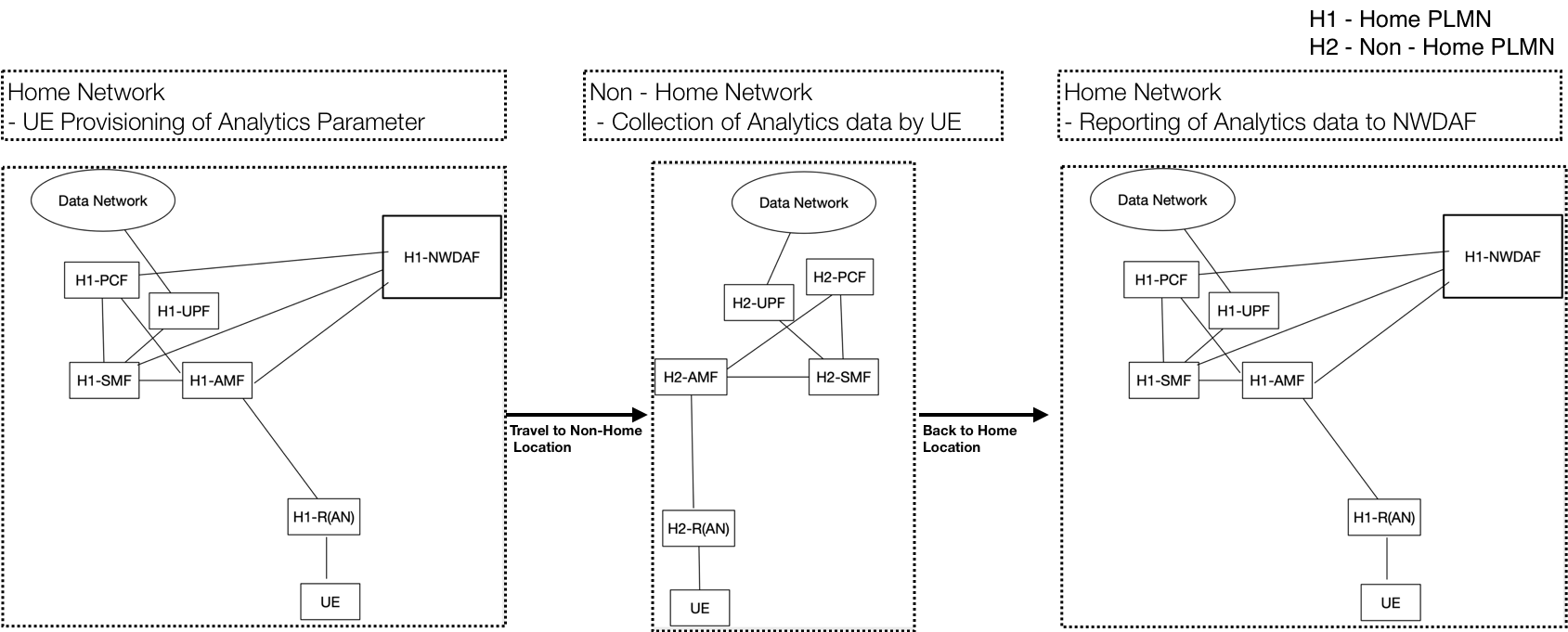 Figure 6.X.1.5.1-1: UE Reports Analytics data at Home Location network after returning back from Roaming Location6.X.1.6 	Procedures6.X.1.6.1 	Procedures for UE warm-up in Home PLMNFigure 6.X.1.6.1-1: Procedure for UE warm-up in home PLMN1.	UE sends initial registration request to AMF.2.	AMF decides to establish AM Policy Association with the PCF. AMF requests the PCF to provision URSP rules for the UE. The AMF sends Npcf_AMPolicyControl_Create to the PCF to establish an AM policy control association with the PCF.3.	PCF responds to the Npcf_AMPolicyControl_Create service operation with Npcf_AMPolicyControl_Response. The PCF provides the URSP rules.4.	The AMF sends the URSP rules to the UE in Registration Accept.5.	The AMF requests the PCF to provision "Operator-defined Parameters" for the UE. The AMF sends Npcf_AMPolicyControl_Create to the PCF to establish an AM policy control association with the PCF.6.	PCF responds to the Npcf_AMPolicyControl_Create service operation with Npcf_AMPolicyControl_Response. The PCF provides "Operator-defined Parameters".7.	The AMF sends the "Operator-defined Parameters" in a UE Configuration Update Command message.8.	UE acknowledges the receipt of the "Operator-defined Parameters" in a Configuration Update Complete message.6.X.1.6.2 	Procedures for sending UE analytics data in home PLMN after returning back from a roaming PLMN via NASFigure 6.X.1.6.2-1: Procedure for sending UE analytics data in home PLMN after returning back from roaming PLMN via NAS1. Procedures in clause 6.X.1.6.1 are executed.2-3. UE registers in a roaming PLMN and established PDU sessions.4-5. UE collects the provisioned parameters required for UE roaming behaviour analytics and saves them in non-volatile memory. 6-7. UE returns to and registers with home PLMN.8. UE roaming behaviour analytics input data is sent to SMF via an UL NAS transport message included in Additional Information IE as described in TS 24.501 clauses 8.2.10.1 and 9.11.2.1.9. The SMF sends the UE roaming behaviour analytics input data to NWDAF as described in procedure 6.X.1.6.46.X.1.6.3 	Procedures for sending UE analytics data in home PLMN after returning back from a roaming PLMN via user plane Figure 6.X.1.6.3-1: Procedure for sending UE analytics data in home PLMN after returning back from roaming PLMN via user plane1. Procedures in clause 6.X.1.6.1 are executed. 2-3. UE registers in a roaming PLMN and established PDU sessions.4-5. UE collects the provisioned parameters required for UE roaming behaviour analytics and saves them in non-volatile memory. 6-7. UE returns to and registers with home PLMN.8-10. UE establishes a PDU session based on provisioned URSP rules and sends UE roaming behaviour analytics input data to NWDAF.6.X.1.6.4 	Procedures for NWDAF providing UE roaming behaviour analytics output to Consumer NFFigure 6.X.1.6.4-1: Procedure for NWDAF providing Roaming location analytics output to Consumer NF1. 	Consumer NF sends an Analytics subscribe (Analytics ID = UE Roaming Behaviour Analytics, Target of Analytics Reporting = UE ID, Analytics Filter information to NWDAF by invoking a Nnwdaf_AnalyticsSubscription_Subscribe).2.	NWDAF subscribes the network data from 5GC NF (SMF/UPF) by invoking Nnf_EventExposure_Subscribe/Notify service operation.3. 	The NWDAF derives the subscribed the UE roaming behaviour analytics.4. 	The NWDAF provides the UE roaming behaviour analytics to the consumer NF by means of Nnwdaf_AnalyticsSubscription_Notify.NOTE:	The call flow only shows a subscription-notify model for the interaction of NWDAF and consumer NF for simplicity instead of both request-response model and subscription-notification model as defined in clause 6.1, TS 23.288 [5].6.X.2 	Impacts6.X.3 	Solution evaluation* * * * End of Changes * * * *Abnormal BehaviourTo derive analytics for:RegistrationDelay in registering with roaming PLMN for NORMAL SERVICERAT selection Incorrect RAT selection (e.g. spending abnormally long time on UTRAN when E-UTRAN / NG-RAN was available)PLMN selectionRegistered on non-preferred PLMN Call statisticsCall drops and failures while roamingData stallsFrequent data stalls and packet lossBaseband crashesHow stable the UE performance is when roamingInformationSourceDescriptionNetwork Acquisition ParameterUE via SMF, AMFTime taken by the UE to register in the roaming PLMNRAT ParameterSMF, AMFIncorrect or sub-optimal RAT selection by UE in roaming PLMN PLMN IDSMF, AMFRegistered Roaming PLMN IDVoice call statisticsSMF, AMFVoice call drops and call failures in roaming PLMNData stallsSMF, AMFData stalls and packet loss in roaming PLMNBaseband crashesSMF, AMFNumber of UE baseband crashes in roaming PLMNUE identificationAMFTAC, IMEI, GUTI, etc.InformationDescriptionNetwork Acquisition TimeIdentification of abnormality related to delay in registrationIn Service / Out of ServiceIdentification of abnormality related to no network coverageRAT DistributionIdentification of abnormality related to incorrect or sub-optimal RAT RetainabilityPLMN ID DistributionIdentification of abnormality related to non-operator preferred PLMN selectionCall Failure / DropsStatistics related voice call user experience Packet Loss / Data StallsStatistics related packet drop user experience Baseband StabilityIdentification of abnormality related to baseband stabilityTime slot entry (1..max)List of time slots during the analytics target period> Time slot startTime slot start within the analytics target period> DurationDuration of the time slot (average and variance)UE ConfigurationPurposeNetwork AcquisitionUE to report time registered in roaming PLMNRAT UE to report camped RATPLMNUE to report camped PLMNVoice call statisticsUE to report number of call drops and call failuresData stallsUE to report frequent data stalls and packet lossBaseband crashesUE to report number of baseband crashesReporting Location Indicate to UE that reporting shall be performed from home PLMNMax Allowed Memory1024/2048 bytes - predetermined maximum number of bytes allocated for this purposePeriodicity (applicable only in roaming scenarios)Indicate to UE about periodic saving (e.g. 24 hrs) timeInformation NameDescriptionDNNA specific DNN may be defined by the home PLMN for sending analytics information collected by UENon-Seamless Offload indicationThe non-seamless offload indication may indicate to the UE that the information collected by the UE when roaming may be offloaded on a non-3GPP accessAccess Type preferenceThe access type preference indication may indicate to the UE the preferred access type (e.g., non-3GPP, multi-access, etc.) when the UE establishes a PDU session to deliver the information collected by the UE while roamingLocation CriteriaThe location criteria indication may indicate location where analytics information may be collected by roaming UEs. The URSP rules are not considered valid if UE location does not match the location criteria. The location criteria may be specified in terms of Mobile Country Code (MCC) identifier, Tracking Area Identifier(s), global cell identifier(s), or latitude and longitude.Information NameDescriptionDomain descriptorsThe existing DNN with domain descriptor (i.e. FQDN) may be defined by the home PLMN for sending analytics information collected by roaming UEsNon-Seamless Offload indicationThe non-seamless offload indication may indicate to the UE that the information collected by the UE when roaming may be offloaded on a non-3GPP accessAccess Type preferenceThe access type preference indication may indicate to the UE the preferred access type (e.g., non-3GPP, multi-access, etc.) when the UE establishes a PDU session to deliver the information collected by the UE while roamingLocation CriteriaThe location criteria indication may indicate location where analytics information may be collected by roaming UEs. The URSP rule are not considered valid if UE location does not match the location criteria. The location criteria may be specified in terms of Mobile Country Code (MCC) identifier, Tracking Area Identifier(s), global cell identifier(s), or latitude and longitude.Information NameDescriptionDNNA specific DNN may be defined by the home PLMN for sending analytics information collected by UENon-Seamless Offload indicationThe non-seamless offload indication may indicate to the UE that the information collected by the UE when roaming may be offloaded on a non-3GPP accessAccess Type preferenceThe access type preference indication may indicate to the UE the preferred access type (e.g., non-3GPP, multi-access, etc.) when the UE establishes a PDU session to deliver the information collected by the UE while roamingLocation CriteriaThe location criteria indication may indicate location where analytics information may be collected by roaming UEs. The URSP rule is not considered valid if UE location does not match the location criteria. The location criteria may be specified in terms of Mobile Country Code (MCC) identifier, Tracking Area Identifier(s), global cell identifier(s), or latitude and longitude.Network Slice SelectionThe network slice selection indication may include an S-NSSAI dedicated for sending analytics information collected by roaming UEs.